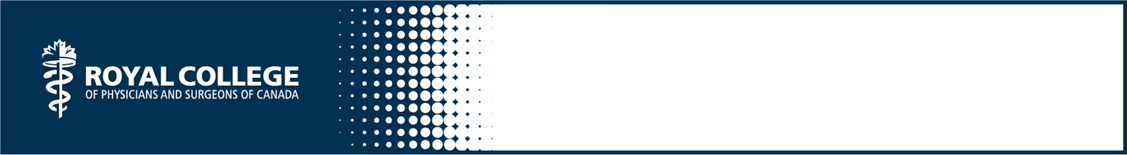 Oral case presentation via SNAPPS Instructions for Learner: •	Refer to the SNAPPS reference sheet provided with this tool.•	Observe and take (non-identifying) notes on your case. •	Remember to be cautious about privacy when taking notes.•	Review with faculty as arranged or initiate a review of your ward round presentation to get feedback. S – summarize the caseN – narrow the differential A – analyze the differentialP – probe the preceptorP – plan managementS – select an issue for self-directed learning